p.Nr inwentarzowyAutorRok wydaniap.Nr inwentarzowyTytułWydawca1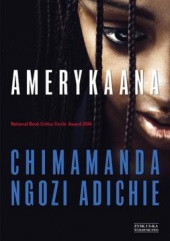 60103Adichie, Chimamanda Ngozicopyright 2019.160103Amerykaana /Zysk i S-ka Wydawnictwo,2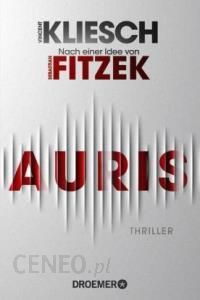 60104Kliesch, Vincent2020.260104Auris /Wydawnictwo Amber,3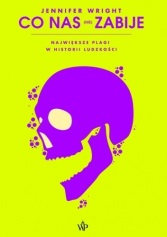 60109Wright, Jennifer2020.360109Co nas (nie) zabije :Wydawnictwo Poznańskie,4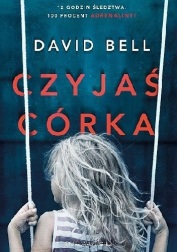 60112Bell, David2020.460112Czyjaś córka /Prószyński Media,5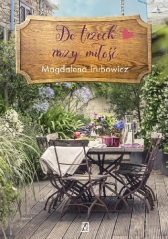 60115Trubowicz, Magdalenacopyright 2020.560115Do trzech razy miłość /Czwarta Strona - Grupa Wydawnictwa Poznańskiego,6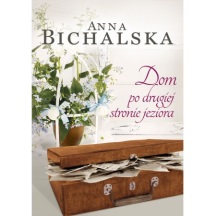 60116Bichalska, Anna2020.660116Dom po drugiej stronie jeziora /HarperCollins Polska,7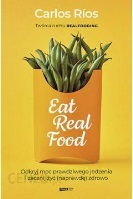 60118Ríos, Carlos.2020.760118Eat Real Food :Społeczny Instytut Wydawniczy Znak Litera Nova,8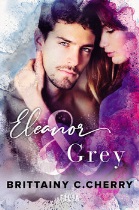 60119Cherry, Brittainy C.2020.860119Eleanor & Grey /Wydawnictwo Filia,9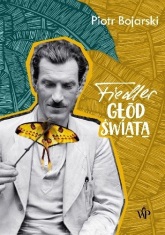 60120Bojarski, Piotr2020.960120Fiedler :Wydawnictwo Poznańskie,10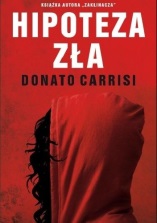 60121Carrisi, Donatocopyright 2020.1060121Hipoteza zła /Wydawnictwo Albatros,11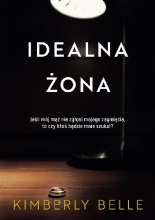 60122Belle, Kimberly2020.1160122Idealna żona /Filia,12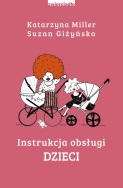 60123Miller, Katarzyna2020.1260123Instrukcja obsługi dzieci /Wydawnictwo Zwierciadło,13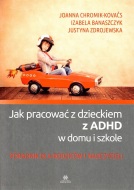 60124Jak pracować z dzieckiem z ADHD w domu i szkole :[2019].1360124Jak pracować z dzieckiem z ADHD w domu i szkole :Harmonia Universalis,14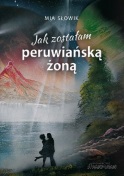 60125Słowik, Mia2019.1460125Jak zostałam peruwiańską żoną /Annapurna,15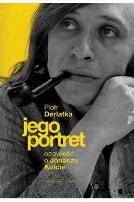 60127Derlatka, Piotr2019.1560127Jego portret :Prószyński i S-ka - Prószyński Media,16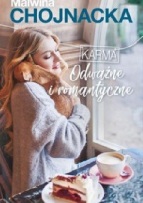 60128Chojnacka, Malwina2020.1660128Odważne i romantyczne /Książnica - Publicat,17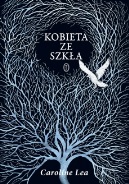 60130Lea, Caroline2020.1760130Kobieta ze szkła /Wydawnictwo Literackie,18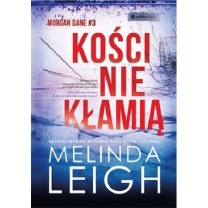 60131Leigh, Melindacopyright 2020.1860131Kości nie kłamią /Helion,19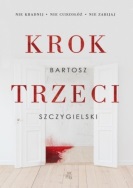 60132Szczygielski, Bartosz2020.1960132Krok trzeci /W.A.B. - Grupa Wydawnicza Foksal,20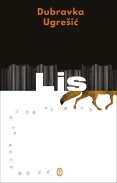 60143Ugrešić, Dubravka2020.2060143Lis /Wydawnictwo Literackie,21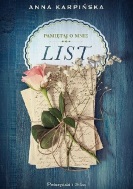 60144Karpińska, Anna2020.2160144List /Prószyński i S-ka - Prószyński Media,22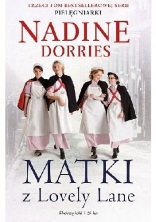 60146Dorries, Nadine2020.2260146Matki z Lovely Lane /Prószyński i S-ka - Prószyński Media,23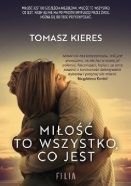 60148Kieres, Tomasz2020.2360148Miłość to wszystko, co jest /Filia,24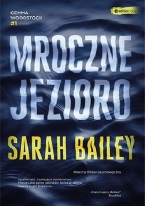 60151Bailey, Sarah2020.2460151Mroczne jezioro /Helion,25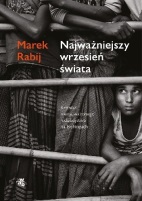 60153Rabij, Marek2019.2560153Najważniejszy wrzesień świata /Wydawnictwo W.A.B.,26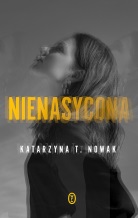 60155Nowak, Katarzyna T.copyright 2020.2660155Nienasycona /Wydawnictwo Literackie,27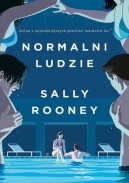 60157Rooney, Sally2020.2760157Normalni ludzie /W.A.B. - Grupa Wydawnicza Foksal,28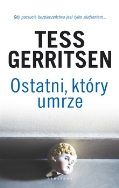 60159Gerritsen, Tess2019.2860159Ostatni, który umrze /Albatros - Andrzej Kuryłowicz,29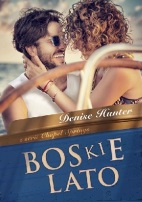 60160Hunter, Denisecop. 2016.2960160Boskie lato /Dreams Wydawnictwo Lidia Miś-Nowak,30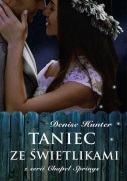 60161Hunter, Denise2017.3060161Taniec ze świetlikami /Dreams Wydawnictwo Lidia Miś-Nowak,31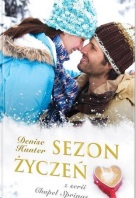 60162Hunter, Denise2017.3160162Sezon życzeń /Dreams Wydawnictwo Lidia Miś-Nowak,32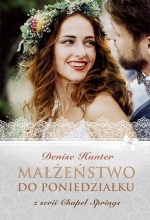 60163Hunter, Denise2018.3260163Małżeństwo do poniedziałku /Dreams Wydawnictwo Lidia Miś-Nowak,33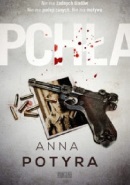 60164Potyra, Anna[copyright 2019].3360164Pchła /Zysk i S-ka Wydawnictwo,34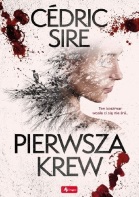 60165Sire, Cedriccopyright 2020.3460165Pierwsza krew /Wydawnictwo Dragon,35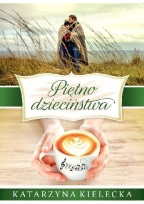 60166Kielecka, Katarzyna2020.3560166Piętno dzieciństwa /Szara Godzina,36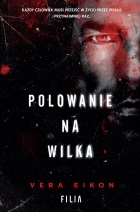 60168Woźniak, Katarzyna2019.3660168Polowanie na Wilka /Wydawnictwo Filia,37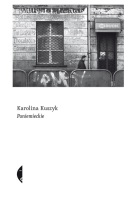 60169Kuszyk, Karolina2019.3760169Poniemieckie /Wydawnictwo Czarne,38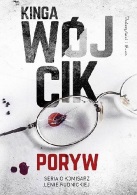 60170Wójcik, Kinga2020.3860170Poryw /Prószyński i S-ka - Prószyński Media,39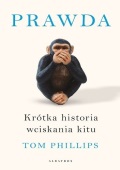 60171Phillips, Tom2020.3960171Prawda :Albatros,40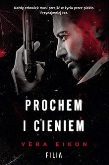 60172Woźniak, Katarzyna[2019].4060172Prochem i cieniem /Filia,41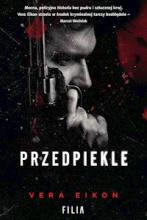 60173Woźniak, Katarzyna[2019].4160173Przedpiekle /Filia,42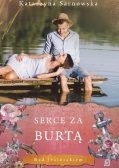 60175Sarnowska, Katarzyna2020.4260175Serce za burtą /Czwarta Strona - Grupa Wydawnictwa Poznańskiego,43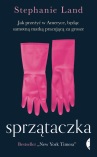 60176Land, Stephanie2019.4360176Sprzątaczka :Wydawnictwo Czarne,44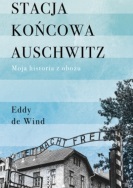 60177Wind, Eddy de2020.4460177Stacja końcowa Auschwitz :Wydawnictwo W.A.B. - Grupa Wydawnicza Foksal,45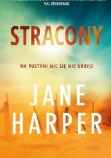 60178Harper, Janecopyright 2020.4560178Stracony /Wydawnictwo Czarna Owca,46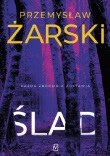 60180Żarski, Przemysławcopyright 2020.4660180Ślad /Czwarta Strona - Grupa Wydawnictwa Poznańskiego,47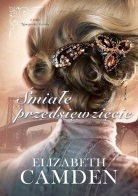 60181Camden, Elizabeth2020.4760181Śmiałe przedsięwzięcie /Dreams Wydawnictwo Lidia Miś-Nowak,48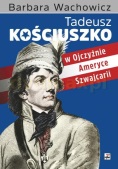 60182Wachowicz, Barbaracopyright 2017.4860182Tadeusz Kościuszko w Ojczyźnie, Ameryce, Szwajcarii :Oficyna Wydawnicza Rytm,49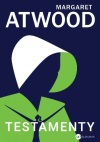 60183Atwood, Margaretcopyright 2020.4960183Testamenty /Wielka Litera,50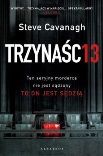 60190Cavanagh, Steve2020.5060190Trzynaśc13 /Wydawnictwo Albatros,51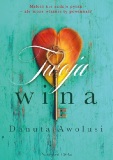 60192Awolusi, Danuta2020.5160192Twoja wina /Prószyński i S-ka - Prószyński Media,52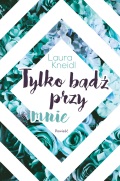 60193Kneidl, Laura2020.5260193Tylko bądź przy mnie /Wydawnictwo Jaguar,53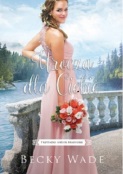 60195Wade, Beckycopyright 2020.5360195Urocza dla Ciebie /Dreams,54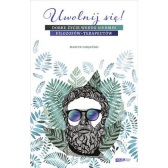 60196Fabjański, Marcin2020.5460196Uwolnij się! :Znak,55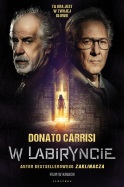 60197Carrisi, Donato2020.5560197W labiryncie /Wydawnictwo Albatros,56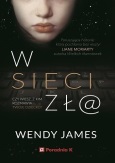 60198James, Wendycopyright 2020.5660198W sieci zł@ :Poradnia K,57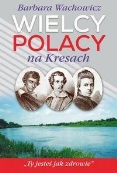 60199Wachowicz, Barbaracopyright 2018.5760199Wielcy Polacy na Kresach :Oficyna Wydawnicza Rytm,58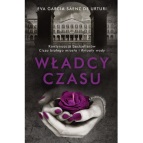 60200García Sáenz, Eva2020.5860200Władcy czasu /Warszawskie Wydawnictwo Literackie Muza,59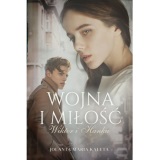 60201Kaleta, Jolanta Maria2020.5960201Wiktor i Hanka /Wydawnictwo Otwarte,60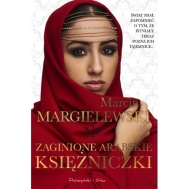 60202Margielewski, Marcin2020.6060202Zaginione arabskie księżniczki /Prószyński i S-ka - Prószyński Media,61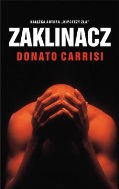 60203Carrisi, Donato2020.6160203Zaklinacz /Wydawnictwo Albatros,62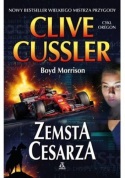 60204Cussler, Clive2020.6260204Zemsta cesarza /Wydawnictwo Amber,63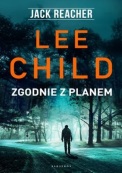 60205Child, Lee2020.6360205Zgodnie z planem /Albatros,64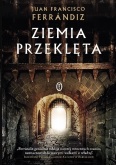 60206Ferrándiz, Juan Francisco2020.6460206Ziemia przeklęta /Wydawnictwo Literackie,65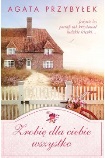 60207Przybyłek, Agatacopyright 2020.6560207Zrobię dla ciebie wszystko /Czwarta Strona - Grupa Wydawnictwa Poznańskiego,66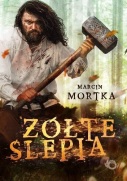 60208Mortka, Marcin2020.6660208Żółte ślepia /Uroboros - Grupa Wydawnicza Foksal,67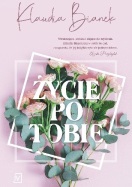 60209Bianek, Klaudiacopyright 2020.6760209Życie po tobie /Czwarta Strona - Grupa Wydawnictwa Poznańskiego,68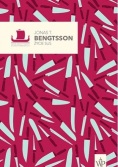 60210Bengtsson, Jonas T.2020.6860210Życie Sus /Wydawnictwo Poznańskie,69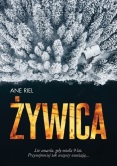 60211Riel, Ane2020.6960211Żywica /Zysk i S-ka Wydawnictwo,